2023-2024 Colorado State Star Chapter Awards 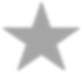 July 1, 2023 - June 30, 2024  4 Star Chapter Award=200 or more Points 3 Star Chapter Award=130-199 Points  2 Star Chapter Award=60-129 Points - 1 Star Chapter Award=1-59 Points  ***Applications must be signed by the Chapter President. DUE JUNE 2, 2024 MAIL TO: Karen Eilenstine, 5755 Irish Pat Murphy Drive, Parker, CO 80134 phone or text (cell) 303-913-6851, email: kbde@comcast.net  Awards: Chapters will be honored at the Colorado State Convention/Leadership Conference  and listed in the Fall Colorado Omega Peaks and Plains. Chapter Name___________________________________Date submitted____________________________ Chapter President_____________________________________________________________________  Address_____________________________________________________________________________  E-mail_________________________________________Phone Number_________________________  Current Chapter membership: (June 30, 2024) Active_________Reserve________Honorary_________ CHAPTER BUSINESS  Chapter Leadership: 35 points possible  _____ Monthly newsletter sent to Colorado State President and all chapter members (10 points)  _____ A copy of your yearbook sent to Colorado State President by January 1 (5 points)  _____ Recognize membership longevity at local and state level (5 points)  _____ Chapter hosted or co-hosted State President for a meeting this year (10 points)  _____ Chapter had a program presented by a Colorado State Officer or Team Chair (5 points)  Reports and Meeting the Deadline - Sent to the correct person. 17 points possible  _____ State Treasurer received Chapter Dues and Fees by July 15th (15 points)  _____ Necrology Report sent by February 1st (2 points)  Chapter Membership Growth: 25 points possible  Number of Active Members, June 30, 2023 (_______ members)   Number of Active Members, June 30, 2024 (_______ members)   (Count all inductions and reinstatements) (Members who go on reserve status are not counted as an active number.) Celebrate any gain in membership for your Chapter 2023-2024. 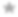 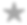 EITHER (1) “net gain” points OR (2) 3 points per member inducted.   ((CANNOT COUNT BOTH)) _____ (1) “NET GAIN” in membership. (5 points each member)  Please list name/date for each “net gain” member. (Include reinstatements)  ____________________________________________________________________________________________________________________  _____________________________________________________________________________  _____ (2) 3 points for each member inducted whether the chapter gained members or not.   Please list name/date for each inducted member  _____________________________________________________________________________________   _____________________________________________________________________________________  Page 1 Scholarships and Grants In Aid: _____ Financial Scholarship Award to members pursuing further education/enrichment. Please explain.   Awards of $50-$99 (3 points) $100-$400 (5 points) $500 or more (10 points)   ______________________________________________________________________________  _____ Financial Grant-In-Aid Awards to non-members pursuing degrees in Education. Please explain.   Awards of $10-$99 (3 points) $100-$400 (5 points) $500 or more (10 points)   ______________________________________________________________________________  Quality Programs: 23 points possible  These programs follow the Colorado State/International Program Themes and the   DKG Seven Purposes. If more space is needed, you may attach a separate sheet.  3 points each (6 meetings for 18 points) Meetings may be in person or virtual (like ZOOM)  Title Date Which Purpose, I-VII?  _____ (1)____________________________________________________________________________  —-— (2)____________________________________________________________________________  ——- (3)____________________________________________________________________________  ——- (4)____________________________________________________________________________  ——- (5)____________________________________________________________________________  ——- (6)____________________________________________________________________________  _____ If any program was presented by a Chapter member, add 5 points. (one time only)  COLLABORATIVE CONNECTIONS WITH SCHOOLS AND COMMUNITY  Supporting Early Career Educators 30 points possible _____ Adopt a Classroom/Teacher One time gifting (5 points) May count up to 3 contributions.  _____ Ongoing support of an Early Career Educator — meeting with them at least 2 times a year   *In person or virtually* (15 points) Please give a brief description of your support.   ______________________________________________________________________________   ______________________________________________________________________________   ______________________________________________________________________________  Page 2 Other classroom/teacher connections 45 points possible  _____ Classroom/Teacher Connection Project: One time major giving effort (5 points each time)  May count up to 3 contributions. Please explain. ______________________________________________________________________________   ______________________________________________________________________________  _____ Ongoing volunteer tutoring (in person or virtually) (15 points) Please explain.  ______________________________________________________________________________   ______________________________________________________________________________  _____ Community Connection Project: Support of a Community Agency or Project, such as   Ronald McDonald House, Books for Kids or Babies, Safe or shelter homes/orphanages,   Adopt a Family, Adopt a School, etc.   Describe the program and the involvement of your members.  (5 points each time) May count up to 3 contributions.)- Please describe  ______________________________________________________________________________  ______________________________________________________________________________   ______________________________________________________________________________  CHAPTER PARTICIPATION IN COLORADO STATE/INTERNATIONAL ORGANIZATION Colorado State Participation 120 points possible _____ Chapter member serves as an officer or chairman of a Colorado State Team (5 points each)   (15 points max). Please name the member and committee.   ______________________________________________________________________________   ______________________________________________________________________________  _____ Chapter member serves on a Colorado State Team (2 points each, 10 points max) Please list   ______________________________________________________________________________ ______________________________________________________________________________  _____ Presenter at the State Executive Board Meeting (Fall/Spring) (3 points each, 12 points max)   Names and presentation   ______________________________________________________________________________   ______________________________________________________________________________  _____ Presenter at a State Convention/Leadership Conference Workshop (3 points each, 6 points max)   Names and presentation   ______________________________________________________________________________   ______________________________________________________________________________  _____ Attendance at Colorado State Executive Board Meetings (32 points max)  (President 10 points, one additional member 3 points, 3 additional members 1 point each)   Fall Meeting: 16 possible points -___________________________________________________   Spring Meeting: 16 possible points - ________________________________________________  Page 3 _____ Attendance at the State Convention/Leadership Conference (25 points possible)  (President 10 points, 3 additional members 5 points each)  Please list registered members:   ______________________________________________________________________________ ______________________________________________________________________________  _____ Hosted Colorado State Convention/Leadership Conference this year (10 points) _____ Financial assistance ($100 or more) for Chapter President or Representative to attend   Colorado State Convention/Leadership Conference (10 points)  International Leadership Conference/Convention Participation: (50 points possible)  _____ Members attended the July 2022 International Convention/Conference in person or virtually  If you signed in for 2 or more sessions, points are available for your chapter.   (5 points each member, 20 points maximum) Please list attendees:   ______________________________________________________________________________   ______________________________________________________________________________  _____ International Standing Team member (5 points each, 10 points maximum)   Please list member(s)   ______________________________________________________________________________   ______________________________________________________________________________  _____ International Standing Team chairman (10 points, 10 points maximum)   ______________________________________________________________________________   ______________________________________________________________________________ _____ Financial assistance ($100 or more) for Chapter President or Representative to attend the   International Conference (odd number years)/Convention (even number years). (10 points)  PUBLICIZING DELTA KAPPA GAMMA/CHAPTER HAPPENINGS (25 points possible)  _____ Colorado Peaks & Plains article. Please explain. (5 points each, 3 times max)   ______________________________________________________________________________   ______________________________________________________________________________ _____ Additional News Article in local paper, etc. such as program, event. Please explain. (5 points)  _____________________________________________________________________________________________________________________  ______________________________________________________________________________  _____ Other Journal or publication Please explain. (5 points)   ______________________________________________________________________________   ______________________________________________________________________________  Page 4 EDUCATIONAL LAW AND POLICY/U.S. FORUM (25 points possible) Local Chapters can earn points through active participation in  Local and State matters regarding education and/or related topics.  _____ Member(s) involved with a District Accountability Committee or Special District Committee   (5 points per meeting, 10 points maximum) Please explain:   ______________________________________________________________________________  _____ Attendance at Colorado Legislative Committee meetings   (5 points per meeting, 10 points maximum) Please explain:   ______________________________________________________________________________  _____ Guest speaker at Chapter meeting on Legislative topics, ballot issues (5 points) Please explain:   ______________________________________________________________________________  *****According to my computation, we have earned _________ TOTAL POINTS*****  If my computation is correct, our Chapter has earned a _______Star Award. Signature of Chapter President ________________________________Date ____________________  (electronic signature accepted)  **** 4 Star Award=200 or more points   *** 3 Star Award=130-199 points   ** 2 Star Award=60-129 points   1 Star Award=1-59 points Applications must be signed and mailed or electronically submitted by June 2, 2024 to:   Karen Eilenstine   5755 Irish Pat Murphy Drive   Parker, CO 80134   Email: kbde@comcast.net Phone: 303-913-6851  Thank you for participating in the Star Chapter Program!  Page 5